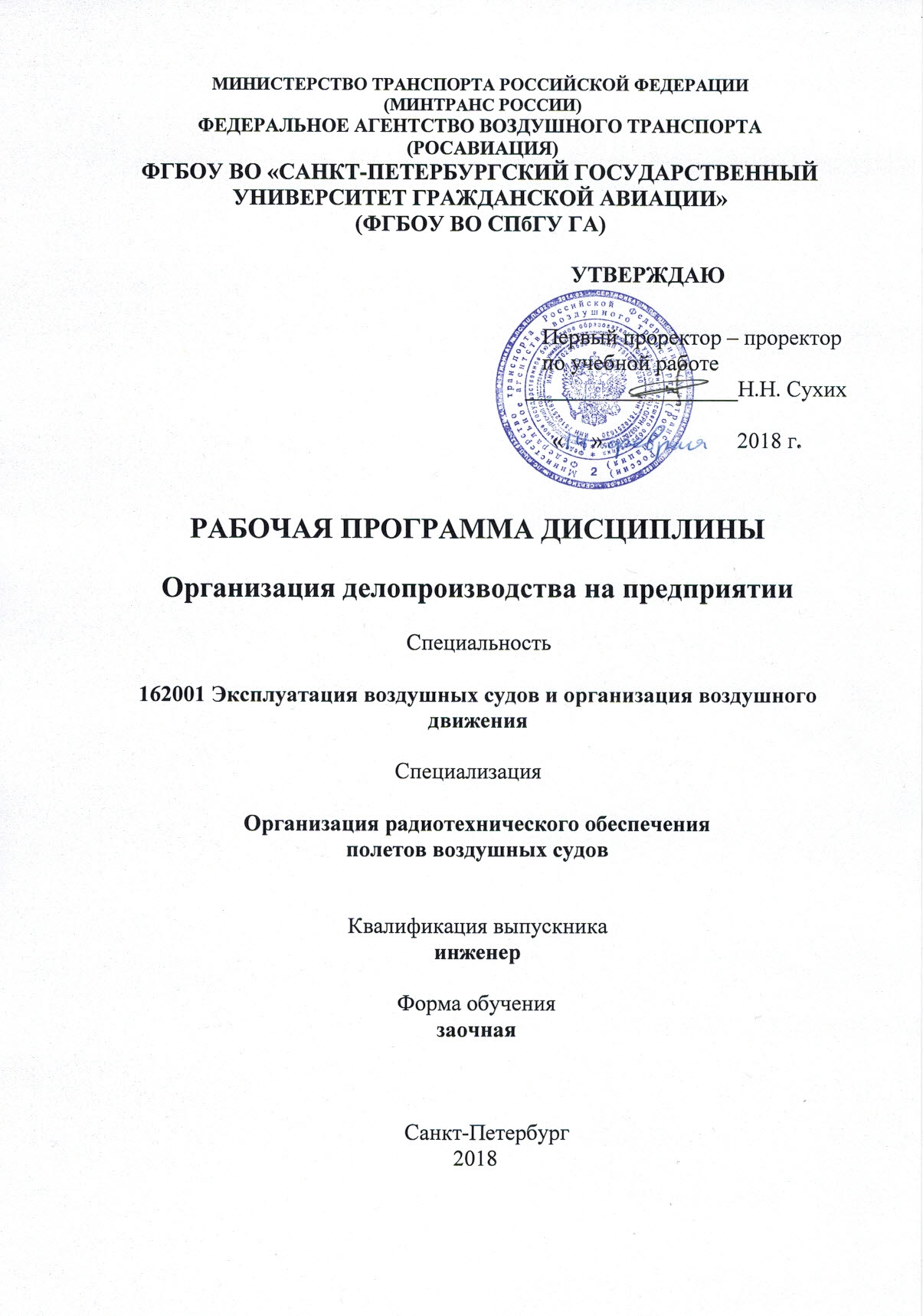 1.Цель освоения дисциплиныЦелью освоения дисциплины «Организация делопроизводства на предприятии» являются формирование у будущих специалистов теоретических знаний и практических навыков в области организационно-распорядительной документации авиапредприятия, применяемой аппаратом управления авиапредприятия при осуществлении им управленческих функций.Задачами освоения дисциплины «Организация делопроизводства на предприятии» являются:–формирование социально-личностных качеств, способствующих укреплению нравственности, развитию общекультурных потребностей, творческих способностей, социальной адаптации, способности к диалогу, настойчивости в достижении цели, развитию лидерских качеств;–изучение и исполнение требований по организации документирования деятельности авиапредприятия и организации работ с документами;–применение методов работы с документами, в соответствии с требованиями действующих законодательных и нормативных актов, в новых условиях хозяйствования, по порядку составления и оформления основных организационно-распорядительных документов по управлению авиапроизводством.Дисциплина обеспечивает подготовку выпускника к организационно-управленческой деятельности.2.Место дисциплины в структуре ОПОП ВОДисциплина «Организация делопроизводства на предприятии», в соответствии с учебным планом направления подготовки 162001«Эксплуатация воздушных судов и организация воздушного движения», специализация «Организация радиотехнического обеспечения полетов воздушных судов»,                                       относится к вариативной части блока С2 «Дисциплины».Дисциплина «Организация делопроизводства на предприятии» базируется на результатах обучения, полученных при изучении дисциплины «Воздушные перевозки и авиационные работы».Дисциплина «Организация делопроизводства на предприятии» является обеспечивающей для написания выпускной квалификационной работы. Дисциплина изучается в 4 курсе.3.Компетенции обучающегося, формируемые в результате освоения дисциплиныПроцесс освоения дисциплины «Организация делопроизводства на предприятии» направлен на формирование следующих компетенций: 4.  Объем дисциплины и виды учебной работыОбщая трудоемкость дисциплины составляет 3 зачетных единицы, 108 академических часа.5.Содержание дисциплины5.1Соотнесениятем дисциплины и формируемых компетенцийЛ – лекция, ПЗ – практическое занятие, СРС – самостоятельная работа студента, ВК– входной контроль, Дд – доклад, УО – устный опрос, Т – тестирование, Э – экзамен.Темы дисциплины и виды занятий5.3 Содержание дисциплиныТема 1.  История возникновение и развитие отечественного делопроизводства, развития управленческой деятельности на воздушном транспортеДелопроизводство в учреждениях России XVIII в. (коллежское делопроизводство).  Делопроизводство в учреждениях России XIX — начала XX вв. (министерское делопроизводство) Государственное делопроизводство в советскую эпоху. Развития управленческой деятельности на воздушном транспортеТема 2. Оформление управленческих документов авиапредприятияОбщие требования к оформлению управленческих документов авиапредприятия. Форматы бумаги и поля. Бланки документов авиапредприятия. Правила оформления отдельных реквизитов документов. Требования к изготовлению документов. Требования к тексту документа. Подготовка документов на компьютере. Нормы официально-делового стиля. Редакторская правка служебных документовТема 3. Особенности подготовки и оформления отдельных видов документов Основные виды организационно-распорядительных документов: приказы, указания, инструкции, положения, акты, заявления, докладные записки, объяснительные записки, штатное расписание, Правила внутреннего распорядка. Особенности подготовки и оформления отдельных видов документов. Организационные документы. Распорядительные документы. Протокол. Информационно-справочные документы.Тема 4. Организация документооборота на воздушном транспортеПроблема совершенствования документооборота авиапредприятия. Понятие «документооборот», его развитие и нормативно-методическая регламентация. Основные правила организации документооборота в авиапредприятии. Прием, обработка и распределение поступающих документов. Порядок направления на исполнение и работы исполнителя с документами. Правила обработки исходящих документов. Регистрация документов, значение и задачи регистрации документов. Общие правила регистрации документов. Формы регистрации документов. Автоматизированные системы регистрации.Тема 5. Организация службы делопроизводства авиапредприятияОбщие требования, организационные формы работы с документами. Типовые организационные структуры службы делопроизводства, задачи и функции службы делопроизводств и ее структурных подразделений авиапредприятия.  Должностной и численный состав службы делопроизводства.Тема 6. Организация текущего хранения документов и контроль за исполнением документов авиапредприятияНоменклатура дел авиапредприятия.  Формирование и хранение дел. Значение и виды контроля. Формы контроля, сроковая картотека и автоматизированные системы контроля за исполнением документов Тема 7. Подготовка дел к архивному хранению Организация экспертизы ценности документов и оформление дел. Составление описей дел и порядок передачи дел в архив.5.4 Практические занятия5.5 Лабораторный практикумЛабораторный практикум учебным планом не предусмотрен.5.6. Самостоятельная работа5.7 Курсовые проектыКурсовые проекты учебным планом не предусмотрены.6.Учебно-методическое и информационное обеспечение дисциплины   а) основная литература: 1.Трудовой кодекс Российской Федерации. от 30.12.2001 N 197-ФЗ. Принят ГД ФС РФ 21.12.2001. Действующая редакция от 02.04.2014. [Текст]. —М.: изд-во Эксмо, 2014. —224 с. —ISBN: 978-5-699-71239-7. Количество экземпляров 10.б) дополнительная литература:2.Кудряев, В.А.  Организация работы с документами [Текст].  —   М.: Инфра-М, 2004. — 592 с. — ISBN 5-16-000494-791.02.25 017. Количество экземпляров 10.3.Андреев, С.В. Кадровое делопроизводство. Практическое пособие. [Текст]. — М.: Альфа-Пресс, 2004. — 512 с. — ISBN:5-94280-040-5.  Количество экземпляров 5.     в) перечень ресурсов информационно-телекоммуникационной сети «Интернет»:     4.Aviation Explorer [Электронный ресурс]. – Режим доступа: http:// http://www. aviation explorer.ru (дата обращения 11.01.2018)7. Материально-техническое обеспечение дисциплины8. Образовательные и информационные технологииВ структуре дисциплины в рамках реализации компетентностного подхода в учебном процессе используются следующие образовательные технологии: лекции, практические занятия, разбор конкретных ситуаций, входной контроль, самостоятельная работа студентов и выполнение курсовой работы.В процессе преподавания дисциплины «Организация делопроизводства на предприятии» используются классические формы и методы обучения: лекции, практические занятия.В рамках изучения дисциплины предполагается использовать следующие образовательные технологии.Контрольные вопросы для проведения входного контроля остаточных знаний по обеспечивающим дисциплинам приведены в п.9.4.Традиционная лекция составляет основу теоретического обучения в рамках дисциплины и направлена на систематизированное изложение накопленных и актуальных научных знаний. Лекция предназначена для раскрытия состояния и перспектив СВТ в современных условиях. На лекции концентрируется внимание обучающихся на наиболее сложных и узловых вопросах, стимулируется их активная познавательная деятельность.Ведущим методом в лекции выступает устное изложение учебного материала, который сопровождается одновременной демонстрацией слайдов, созданных в среде PowerPoint, при необходимости привлекаются открытые Интернет-ресурсы, а также демонстрационные и наглядно-иллюстрационные материалы.Практические занятия по дисциплине «Организация делопроизводства на предприятии» проводятся в соответствии с учебно-тематическим планом по отдельным группам. Цель практических занятий – закрепить теоретические знания, полученные обучающимися на лекциях и в результате самостоятельного изучения соответствующих разделов рекомендуемой литературы, а также приобрести практические навыки по организации делопроизводства на предприятии. Входной контроль предназначен для выявления уровня усвоения компетенций обучающихся, необходимых перед изучением дисциплины. Входной контроль осуществляется по вопросам, на которых базируется читаемая дисциплина. Контрольные вопросы для проведения входного контроля остаточных знаний по обеспечивающим дисциплинам приведены в п.9.4.Самостоятельная работа студента является составной и важной частью учебной работы. Ее основной целью является формирование навыка самостоятельного приобретения знаний по некоторым не особо сложным вопросам теоретического курса, закрепление и углубление полученных знаний, самостоятельная работа со справочниками, периодическими изданиями и научно-популярной литературой, в том числе находящимися в глобальных компьютерных сетях. Самостоятельная работа подразумевает выполнение учебных заданий.Консультации являются одной из форм руководства самостоятельной работой студентов и оказания им помощи в глубоком и всестороннем освоении дисциплины «Организация делопроизводства на предприятии». Во время консультации преподаватель работает со студентами, которые готовят доклады для выступления на практических занятиях и на научно-практической конференции, а также со студентами, самостоятельно решающими в рабочих группах кейсы. Преподаватель разъясняет и обсуждает со студентами теоретические вопросы, которые необходимо раскрыть в докладах, а также рекомендованный ранее библиографический список, правила его оформления, а также оформления докладов, тезисов, презентаций. Преподаватель объясняет студентам практические аспекты функционирования современных организаций, направляя их к оптимальному решению кейсов. Во время консультации преподаватель может ответить студентам на интересующие их вопросы по теории менеджмента, уточнить и еще раз объяснить пройденный на лекционных и практических занятиях материал. Консультации проводятся регулярно не менее двух раз в неделю в часы свободные от учебных занятий и носят в основном индивидуальный характер. 9. Фонд оценочных средств для проведения текущего контроля успеваемости и промежуточной аттестации по итогам освоения дисциплины Оценочные средства для текущего контроля успеваемости, промежуточной аттестации по итогам освоения дисциплины и учебно-методическое обеспечение самостоятельной работы студентов включают в себя: устные опросы, доклады, компьютерные тесты, контроль выполнения заданий.Уровень и качество знаний студентов оцениваются по результатам текущего контроля успеваемости и промежуточной аттестации по итогам освоения дисциплины в виде экзамена в 4 курсе.Текущий контроль успеваемости студентов включает устные опросы, доклады, компьютерные тесты, защиту курсовых работ и задания, выдаваемые на самостоятельную работу по темам дисциплины.Устный опрос проводится на практическом занятии в течение не более 10 минут с целью контроля усвоения теоретического материала, излагаемого на лекции. Перечень вопросов определяется уровнем подготовки учебной группы, а также индивидуальными особенностями студентов.Примерный перечень контрольных вопросов для проведения устного опроса приведен в п.9.6.1.Доклад − продукт самостоятельной работы обучающегося, представляющий собой публичное выступление по представлению полученных результатов решения определенной учебно-практической или учебно-исследовательской темы. Доклады студентов занимают не больше 10 минут и могут проводиться в форме презентаций в среде PowerPoint. Примерный перечень тем для докладов представлен в п. 9.6.2.Компьютерный тест – это система заданий специфической формы, позволяющая измерить уровень развития компетенций обучающихся, совокупность их представлений, знаний, умений и практического опыта. Содержание тестов для текущего контроля в п. 9.6.3Компьютерный тест проводится по темам в соответствии с данной программой и предназначен для проверки обучающихся на предмет освоения материала предыдущей лекции.Контроль выполнения задания, выдаваемого на самостоятельную работу, проводится с целью своевременного выявления плохо усвоенного материала дисциплины для последующей корректировки или организации обязательной консультации. Проверка выданного задания производится не реже чем один раз в две недели.Промежуточная аттестация по итогам освоения дисциплины проводится в виде экзамена в 4 курсе. Примерный перечень вопросов для проведения промежуточной аттестации в виде экзамена в п. 9.6.4Методика формирования результирующей оценки в обязательном порядке учитывает активность студентов на занятиях, посещаемость занятий, оценки за практические работы, выполнение самостоятельных заданий.9.1 Балльно-рейтинговая система (БРС) оценки текущего контроля успеваемости и знаний студентовОбщая трудоемкость дисциплины составляет 3 зачетных единицы, 108 академических часа.Вид промежуточного контроля – экзамен (4 курс).9.2 Методические рекомендации по проведению процедуры 
оценивания знаний, умений и навыков и (или) опыта 
деятельности, характеризующих этапы формирования 
компетенций Посещение студентом лекционного занятия оценивается в 1 балл. Ведение лекционного конспекта – 0,5 баллов. Активное участие в обсуждении дискуссионных вопросов в ходе лекции – до 0,5 баллов. Посещение практического занятия с ведением конспекта оценивается в 2,5 балла. Доклад – до 0,25 балла. Участие в обсуждении доклада – до 0,25 балловВ процессе преподавания дисциплины «Организация делопроизводства на предприятии» для текущей аттестации обучающихся используются следующие формы оценивания знаний, умений и навыков:индивидуальный или групповой устный опрос;расчетные задания;тест;анализ деловых ситуаций;презентации (индивидуального или группового представления выполненного задания, докладов);защиты выполненных заданий.По итогам освоения дисциплины проводится промежуточная аттестация обучающихся в форме экзамена.На первом занятии преподаватель доводит до сведения обучающихся график текущего контроля освоения дисциплины и критерии оценки знаний при текущем контроле успеваемости, а также сроки и условия промежуточной итоговой аттестации.Реализацию непрерывного контроля знаний, преподаватель осуществляет за счет часов, предусмотренных нормами времени на проверку различного рода письменных работ, проведение консультаций и пр.Показателями, характеризующими текущую учебную работу студентов, являются:активность посещения занятий и работы на занятиях;оценка результатов устного опроса (индивидуального или группового);выступления с докладами и с результатами выполненных заданий, в том числе в форме презентаций;оценка защиты выполненных заданий;оценка прохождения теста.Сроки промежуточной аттестации определяются графиком учебного процесса. По дисциплине «Организация делопроизводства на предприятии» предусмотрен экзамен.Экзамен проводится в форме устного ответа на 2 вопроса из приведенного ниже (9.6.4) перечня и решения задачи (9.6.5).9.3	Темы курсовых проектов по дисциплине    Написание курсовых проектов учебным планом не предусмотрено.9.4 Контрольные вопросы для проведения входного контроля остаточных знаний по обеспечивающим дисциплинамДисциплина «Воздушные перевозки и авиационные работы»Понятие воздушной перевозки, согласно руководящих документов     Г А.Понятие авиационных работ, согласно руководящих документов ГА.Факторы внешней среды, влияющие на качество предоставления     услуг по воздушной перевозке.9.5 Описание показателей и критериев оценивания компетенций на различных этапах их формирования, описание шкал оцениванияХарактеристики шкалы оценивания приведены ниже.Максимальное количество баллов за экзамен – 30. Минимальное (зачетное) количество баллов («экзамен сдан») –15баллов. При наборе менее 15 баллов – зкзамен не сдан по причине недостаточного уровня знаний.Итоговая оценка промежуточной аттестации по дисциплине «Организация делопроизводства на предприятии» представляет собой сумму баллов, полученных студентом в течение учебного процесса.Экзаменационная оценка выставляется как сумма набранных баллов за ответы на вопросы билета.Ответы на вопросы билета оцениваются следующим образом:1 балл: отсутствие продемонстрированных знаний и компетенций в рамках образовательного стандарта (нет ответа на вопрос) или отказ от ответа;2 балла: нет удовлетворительного ответа на вопрос, демонстрация фрагментарных знаний в рамках образовательного стандарта, незнание лекционного материала;3 балла: нет удовлетворительного ответа на вопрос, много наводящих вопросов, отсутствие ответов по основным положениям вопроса, незнание лекционного материала;4 балла: ответ удовлетворительный, оценивается как минимально необходимые знания по вопросу, при этом показано хотя бы минимальное знание всех разделов вопроса в пределах лекционного материала. При этом студентом демонстрируется достаточный объем знаний в рамках образовательного стандарта;5 баллов: ответ удовлетворительный, достаточные знания в объеме учебной программы, ориентированные на воспроизведение; использование научной (технической) терминологии, стилистически грамотное, логически правильное изложение ответа на вопросы, умение делать выводы;6 баллов: ответ удовлетворительный, студент достаточно ориентируется в основных аспектах вопроса, студент демонстрирует полные и систематизированные знания в объеме учебной программы;7 баллов: ответ хороший (достаточное знание материала), но требовались наводящие вопросы, студент демонстрирует систематизированные, глубокие и полные знания по всем разделам учебной программы;8 баллов: ответ хороший, ответом достаточно охвачены все разделы вопроса, единичные наводящие вопросы; студент демонстрирует способность самостоятельно решать сложные проблемы в рамках учебной программы;9 баллов: систематизированные, глубокие и полные знания по всем разделам учебной программы; студент демонстрирует способность самостоятельно и творчески решать сложные проблемы в нестандартной ситуации в рамках учебной программы;10 баллов: ответ на вопрос полный, не было необходимости в дополнительных (наводящих вопросах); студент демонстрирует систематизированные, глубокие и полные знания по всем разделам учебной программы, а также по основным вопросам, выходящим за ее пределы. Решение задачи оценивается так:10 баллов: задание выполнено на 91-100 %, решение и ответ аккуратно оформлены, выводы обоснованы, дана правильная и полная интерпретация выводов, студент аргументированно обосновывает свою точку зрения, уверенно и правильно отвечает на вопросы преподавателя;9 баллов: задание выполнено на 86-90 %, решение и ответ аккуратно оформлены, выводы обоснованы, дана правильная и полная интерпретация выводов, студент аргументированно обосновывает свою точку зрения, правильно отвечает на вопросы преподавателя;8 баллов: задание выполнено на 81-85 %, ход решения правильный, незначительные погрешности в оформлении; правильная, но не полная интерпретация выводов, студент дает правильные, но не полные ответы на вопросы преподавателя, испытывает некоторые затруднения в интерпретации полученных выводов; 7 баллов: задание выполнено на 74-80 %, ход решения правильный, значительные погрешности в оформлении; правильная, но не полная интерпретация выводов, студент дает правильные, но не полные ответы на вопросы преподавателя, испытывает определенные затруднения в интерпретации полученных выводов;6 баллов: задание выполнено на 66-75 %, подход к решению правильный, есть ошибки, оформление с незначительными погрешностями, неполная интерпретация выводов, не все ответы на вопросы преподавателя правильные, не способен интерпретировать полученные выводы;5 баллов: задание выполнено на 60-65 %, подход к решению правильный, есть ошибки, значительные погрешности при оформлении, не полная интерпретация выводов, не все ответы на вопросы преподавателя правильные, не способен интерпретировать полученные выводы;4 балла: задание выполнено на 55-59 %, подход к решению правильный, есть ошибки, значительные погрешности при оформлении, не полная интерпретация выводов, не все ответы на вопросы преподавателя правильные, не способен интерпретировать полученные выводы;3 балла: задание выполнено на 41-54 %, решение содержит грубые ошибки, неаккуратное оформление работы, неправильная интерпретация выводов, студент дает неправильные ответы на вопросы преподавателя;2 балла: задание выполнено на 20-40 %, решение содержит грубые ошибки, неаккуратное оформление работы, выводы отсутствуют; не может прокомментировать ход решения задачи, дает неправильные ответы на вопросы преподавателя;1 балл: задание выполнено не менее, чем на 20 %, решение содержит грубые ошибки, студент не может прокомментировать ход решения задачи, не способен сформулировать выводы по работе.9.6 Типовые контрольные задания для проведения, текущего 
контроля и промежуточной аттестации по итогам освоения 
дисциплины Примерный перечень контрольных вопросов для проведения устного опроса1. Что включает в себя понятие «делопроизводство».2. С чем связано появление понятия «документационное обеспечение управления».3. Какие способы документирования (запечатления информации) вам известны.4. Что такое «система документации» и «унифицированная система документации».5. Какие этапы прошло развитие отечественного делопроизводства.6. В чем особенности приказного делопроизводства.7. В чем особенности коллежского делопроизводства (XVIII в.).8.Назовите основные законодательные акты, определявшие порядок составления и оформления документов в учреждениях XVIII в.9. В чем особенности организации делопроизводства в XIX в.10.Какими путями шло регулирование делопроизводства в первые годы советской власти.11.Какие требования к документам изложены в законодательных актах.12.Какие вопросы работы с документами регламентируются законодательными актами.13.Какой формат бумаги рекомендован для оформления служебных документов.14. Назовите основные виды бланков, применяемые в учреждениях.15. Укажите этапы подготовки документа.16. Какие общие требования предъявляются к тексту документа.17. Как оформляется в тексте ссылка на другой документ.18. В чем преимущества составления и оформления документов на компьютере.19. Какие программы могут использоваться при подготовке документов на компьютере.20. Какие преимущества дает компьютер в оформлении текста.21. Как сделать текст документа понятным и убедительным.22. Какое значение имеет порядок слов в служебных документах.23. Какие требования предъявляются к композиции служебных документов.24. Назовите виды организационных документов и укажите особенности их составления и оформления.25. Назовите виды распорядительных документов и укажите особенности их составления и оформления.9.6.2 Примерный перечень тем для докладов1. Организационно-распорядительные документы авиапредприятия.2.Формы и методы работы руководителя с документами в авиапредприятии.3. Планирование работы служба делопроизводства.4.Каков должностной и численный состав службы делопроизводства, как он рассчитывается.5.Нормативные документы регламентируемые деятельность службы делопроизводства.6.Требования, предъявляемые к Положению о службе делопроизводства? Какова структура текста Положения.7.Номенклатура дел и каковы общие требования к ней.8.Экспертиза ценности документов и основные критерии оценки.9.Задачи и функции экспертных комиссий.10.Комплекс работ по оформлению дел для передачи на архивное хранение.9.6.3 Содержание тестов для текущего контроля1.Делопроизводство» — это… * 1) система хранения документов;2) отрасль деятельности, обеспечивающая документирование и организацию работы с официальными документами; 3) составление документов.2.Укажите термин, имеющий такой же смысл, как и термин «делопроизводство»: 1) документированная информация; 2) система документации; 3) документационное обеспечение управления; 4) документирование.3.К какому документу относится следующая характеристика «является основным нормативно-методическим документом, определяющим и устанавливающим единый порядок составления, оформления документов и работы с ними в организации»: 1) инструкция по делопроизводству; 2) номенклатура дел; 3) регламент работы.4.Обязательно ли должна быть инструкция по делопроизводству в каждом учреждении, организации: 1) да; 2) нет. 5.Почему инструкция по делопроизводству конкретной организации всегда индивидуальна: 1) так как она в каждой организации разрабатывается разными людьми; 2)  потому, что в разных организациях по-разному называется служба делопроизводства; 3) потому, что она учитывает все особенности, как состава документов, так и технологии их обработки.6.Что обычно дается в приложениях к инструкции по делопроизводству: 1) образцы документов, формы документов, различные списки или перечни; 2) образцы подписей руководителей, формуляры документов, списки должностных лиц, имеющих право подписи документов.7.Назовите виды письменных документов, которые входят в состав унифицированной системы организационно-распорядительной документации: 1) организационные, распорядительные, информационно-справочные документы и документы по трудовым отношениям; 2) организационные, распорядительные и информационно-справочные документы; 3) организационные и распорядительные документы.8.Зачем документ нужно правильно оформлять: 1) чтобы подготовить к согласованию; 2) чтобы подготовить к размножению; 3) чтобы придать юридическую силу.9.Какой ГОСТ регламентирует правила размещения и оформления реквизитов организационно-распорядительных документов: 1) ГОСТ 6.37-98; 3) ГОСТР 6.30-97; 4) ГОСТР 6.30-2003.10.На какие документы распространяется ГОСТР 6.30-2003: 1) на управленческие и экономические документы; 2) на все документы, сопровождающие деятельность любой организации, учреждения или предприятия; 3) На организационно-распорядительные документы (ОРД), относящиеся к унифицированной системе ОРД.11.Восстановите пропущенное слово: «Реквизит — это обязательный элемент оформления ... документа»: 1) служебного; 2) любого; 3) официального.12.Сколько реквизитов используются при оформлении документов: 1) 31; 2) 30; 3) 29.13.Что такое формуляр документа: 1) набор реквизитов официального письменного документа, расположенных в определенной последовательности; 2) описание порядка оформления реквизитов для конкретного вида документа; 3) форма конкретного документа, подготовленная в виде текста трафарета.14.От чего зависит конкретный набор необходимых реквизитов на документе: 1) от способа подготовки документа, выбранного формата бумаги и технологии работы с документами, принятой в организации; 2) от решения автора документа и от квалификации исполнителя; 3) от вида документа, этапа его подготовки и работы с ним.15.Сколько вариантов бланков установлено в зависимости от способа расположения реквизитов: 1) два; 2) четыре; 3) один.16.Какие три вида бланков установлены для организации, ее структурного подразделения и должностного лица: 1) бланк внутренний, внешний и для факсов; 2) бланк для распорядительных документов, для писем и для справок; 3) общий бланк, бланк письма, бланк конкретного вида документа.17.В соответствии с какими документами помещают на бланках организации ее эмблему: 1) в соответствии с уставом (положением об организации); 2) в соответствии с приказом руководителя, закрепляющим определенный способ изображения эмблемы; 3) в соответствии с лицензией, выданной на тот или иной вид деятельности организации.18.Когда на документах приводят сокращенное наименование организации: 1) когда оно закреплено в учредительных документах организации; 2) когда приказом руководителя разрешено его использование; 3) когда документ большой, и необходимо сэкономить место на поле документа.19.Какие сведения приводят в справочных данных об организации: 1) почтовый адрес, номер телефона и другие сведения по усмотрению организации; 2) форма собственности, название должности и фамилия руководителя, наименование вышестоящей организации.20.Выберите правильный вариант оформления почтового адреса в «Справочных данных об организации-авторе»: 1) ОАО «Пилот» ул. Золотаревская, 3, офис 112, г. Ульяновск, 212109; 2) ОАО «Пилот» 212109, г. Ульяновск, ул. Золотаревская, 3, офис 112.21. «Дата» - обязательный реквизит в любом документе: 1) нет; 2) да.22.Какой момент может считаться основной датой документа: 1) всегда — это дата подписания документа; 2) это дата утверждения или согласования документа; 3) это может быть дата подписания, утверждения документа или дата события, зафиксированного в нем.23.Выберите правильный способ оформления даты при регистрации письма или приказа: 1) 14.12.2010; 2) 14.12.10; 3) 14.12.2010 г.24.Регистрационный номер документа — это... (выберите правильный вариант продолжения определения): 1) порядковый номер документа в организации-получателе; 2) его условное цифровое (иногда буквенно-цифровое) обозначение, проставляемое при регистрации; 3) порядковый номер документа в организации-отправителе.25.В каких случаях используется реквизит «Ссылка на регистрационный номер и дату документа»: 1) когда документ готовится в ответ на какой-то запрос, или подготавливаемое письмо является ответом на другое письмо; 2) когда в тексте документа нужно сделать ссылку на другой документ (нормативный акт, положение, инструкцию).26.Когда оформляется реквизит «Место составления или издания документа»: 1) всегда, на каждом документе; 2) во всех случаях, когда документы отправляются из организации; 3) в тех случаях, если затруднено определение места составления или издания документа по реквизитам «Наименование организации» или «Справочные данные об организации».27.В каком месте документа располагают гриф утверждения документа: 1) по центру верхнего поля; 2) в правом верхнем углу; 3) в левом верхнем углу.28.Где указываются инициалы при адресовании документа должностному лицу: 1) перед фамилией; 2) после фамилии.29.Что должен включать реквизит «Заголовок к тексту»: 1) аннотацию; 2) краткое содержание документа; 3) краткое название документа.30.К письму прикладывается положение о кредитовании. Как оформить отметку о наличии приложения, если оно названо в тексте письма: 1) приложение: на 5 л. в 2 экз.; 2) приложение: 1. Положение о кредитовании на 5 л. в 2 экз.31.Что включает в себя виза согласования документа: 1) подпись и должность визирующего документ, его номер телефона; 2) подпись визирующего документ и дату подписания; 3) подпись и должность визирующего документ, расшифровку подписи и дату подписания.32.Если документ подготовлен на бланке организации, нужно ли при обозначении должности лица, подписавшего документ, указывать название организации: 1) да; 2) нет.33.В каком случае при оформлении документа должность лица в подписи не указывают: 1) при оформлении на общем бланке; 2) при оформлении на бланке должностного лица.34.Как оформляется должность в реквизите «Подпись» при подписании документа, составленного комиссией: 1) указывают не должности лиц, подписывающих документ, а их обязанности в составе комиссии; 2) указывают должности лиц и их место работы.35.Что включает в себя отметка об исполнителе: 1) фамилию, имя и отчество исполнителя полностью; 2) номер телефона исполнителя; 3) инициалы и фамилию исполнителя документа, и номер его телефона.36.С какой целью на служебном письме указывают инициалы, фамилию и телефон исполнителя: 1) для оперативной связи с исполнителем; 2) для придания документу юридической силы.37.Если в резолюции указано несколько исполнителей, то кто отвечает за выполнение поручения руководителя: 1) лицо, указанное в списке исполнителей первым; 2) лицо, определенное соответствующим дополнительным указанием руководителя; 3) лицо, которому первому будет передан документ на исполнение.38.Каким образом делают отметку о контроле за исполнением документа: 1) обозначают буквой «И», словом или штампом «Исполнено»; 2) обозначают буквой «В», словом или штампом «Выполнено»; 3) обозначают буквой «К», словом или штампом «Контроль».39.Кто подписывает и датирует реквизит «Отметка об исполнении документа и направлении его в дело»: 1) исполнитель, работавший с документом, или руководитель его структурного подразделения; 2) руководитель службы ДОУ; 3) руководитель организации.40.Выберите правильно указанные минимально допустимые размеры полей, которые устанавливает для управленческих документов ГОСТ: 1) левое =20 мм, верхнее =15 мм, правое =10 мм, нижнее =20 мм; 2) левое =25 мм, верхнее =10 мм, правое =10 мм, нижнее =10 мм; 3) левое =20 мм, верхнее =10 мм, правое =15 мм, нижнее =20 мм; 4) левое =30 мм, верхнее =20 мм, правое =10 мм, нижнее =20 мм.41.Выберите правильный вариант оформления «Грифа согласования» с должностным лицом: 1) «СОГЛАСОВАНО» Директор ОАО «Пилот» Подпись В.В. Петров 08.04.2010; 2) «Согласовано» Директор ОАО «Пилот» Подпись В.В. Петров 08.04.2010; 3) СОГЛАСОВАНО Директор ОАО «Пилот» Подпись В.В. Петров 08.04.2010.9.6.4 Примерный перечень вопросов для промежуточной аттестации в форме экзамена1.Что включает в себя понятие «делопроизводство».2.С чем связано появление понятия «документационное обеспечение управления». 3.Какие способы документирования (запечатления информации) вам известны.4.Что такое «система документации» и «унифицированная система документации».5.Какие этапы прошло развитие отечественного делопроизводства.6.В чем особенности приказного делопроизводства.7.В чем особенности коллежского делопроизводства (XVIII в.).8.Назовите основные законодательные акты, определявшие порядок составления и оформления документов в учреждениях XVIII в.9. В чем особенности организации делопроизводства в XIX в.10.Какими путями шло регулирование делопроизводства в первые годы советской власти.11.Какие требования к документам изложены в законодательных актах.12.Какие вопросы работы с документами регламентируются законодательными актами.13.Какой формат бумаги рекомендован для оформления служебных документов.14.Назовите основные виды бланков, применяемые в учреждениях.15.Укажите этапы подготовки документа.16.Какие общие требования предъявляются к тексту документа.17.Как оформляется в тексте ссылка на другой документ.18.В чем преимущества составления и оформления документов на компьютере.19.Какие программы могут использоваться при подготовке документов на компьютере.20.Какие преимущества дает компьютер в оформлении текста.21.Назовите функции документа и их характеристика.22.Какое значение имеет порядок слов в служебных документах.23.Какие требования предъявляются к композиции служебных документов.24.Назовите виды организационных документов и укажите особенности их составления и оформления.25.Назовите виды распорядительных документов и укажите особенности их составления и оформления.26.В чем особенности составления и оформления протокола. 27.В чем особенности составления и оформления акта.28.Какие требования предъявляются к составлению и оформлению докладных записок.29.Какие требования предъявляются к составлению и оформлению объяснительных записок.30.Какие требования предъявляются к составлению и оформлению служебных писем. Каковы разновидности писем.31.Укажите типовые организационные структуры службы делопроизводства.32.Каковы цели и задачи службы делопроизводства.33.Какие основные функции выполняет служба делопроизводства.34.Каков должностной и численный состав службы делопроизводства, как он рассчитывается.35.Какими нормативными документами регламентируется деятельность службы делопроизводства.36.Какие требования предъявляются к Положению о службе делопроизводства. Какова структура текста Положения.37.Что закрепляется в должностных инструкциях работников службы делопроизводства? Какова структура текста должностной инструкции.38.Какое место занимает контроль за исполнением документов в управленческой деятельности.39.Что такое сроковый контроль и технология его ведения.40.Что такое текущий, предупредительный и итоговый контроль.41.Какие формы контроля за сроками исполнения документов применяются в делопроизводстве.42.Что такое номенклатура дел и каковы общие требования к ней.43.Назовите виды номенклатур дел и порядок их составления.44.Как определяются сроки хранения дел.45.Что понимается под экспертизой ценности документов и основные критерии оценки.46.Что входит в задачи и функции экспертных комиссий.47.Что входит в комплекс работ по оформлению дел и как оформляется акт на уничтожение документов.48.Как оформляются дела временного, постоянного и долговременного сроков срока хранения.49. Каков порядок составления, оформления описей и обложки дел.50. Каков порядок передачи дел в архив.9.6.5 Примерный перечень задач для промежуточной аттестации в форме экзамена 1.Подготовить приказ об увольнении за нарушение трудовой дисциплины работника базы ЭРТОС.  2.Написать основные разделы, функции и задачи положения о структурном подразделении (базы ЭРТОС).  3.Написать основные разделы, функции и задачи положения о структурном подразделении (структуры УВД).  4.Подготовить акт об отказе работы радиотехнических средств посадки.  5.Составить протокол комиссии по расследованию авиационного происшествия.  6.Составить инструкцию обслуживания радиотехнических средств посадки.  7.Составить должностную инструкцию начальника объекта базы ЭРТОС.  8.Составить протокол расследования причины отказа работы радиотехнических средств посадки.  9.Составить акт экспертной оценки передачи дел на архивное хранение. 10.Подготовить приказ о поощрении личного состава предприятияМетодические рекомендации для обучающихся по освоению
дисциплиныИзучение дисциплины «Организация делопроизводства на предприятии» обучающим организуется в виде лекций, практических занятий и самостоятельной работы. Продолжительность изучения дисциплины – один курс. Уровень и качество знаний обучающихся оцениваются по результатам текущего контроля успеваемости и промежуточной аттестации по итогам освоения дисциплины в виде экзамена.Лекция − основная форма систематического, последовательного устного изложения учебного материала. Чтение лекций, как правило, осуществляется наиболее профессионально подготовленными преподавателями университета. Основными задачами лекций являются:− ознакомление обучающихся с целями, задачами и структурой изучаемой дисциплины, ее местом в системе наук и связями с другими дисциплинами;− краткое, но, по существу, изложение комплекса основных научных понятий, подходов, методов, принципов данной дисциплины;−краткое изложение наиболее существенных положений, раскрытие особенно сложных, актуальных вопросов, освещение дискуссионных проблем;− определение перспективных направлений дальнейшего развития научного знания в данной области социально-экономической деятельности.Лекции мотивируют обучающегося на самостоятельный поиск и изучение научной и специальной литературы и других источников по темам дисциплины, ориентируют на выявление, формулирование и исследование наиболее актуальных вопросов и проблем, на комплексный анализ социально-экономических явлений и процессов, на активизацию творческого начала в изучении дисциплины.В ходе изучения дисциплины «Организация делопроизводства на предприятии» проводятся как традиционные лекции, в ходе которых используются преимущественно разъяснение, иллюстрация, описание, приведение примеров, так и проблемные, характеризующиеся всесторонним анализом явлений, научным поиском истины. Проблемная лекция опирается на логику последовательно моделируемых проблемных ситуаций путем постановки проблемных вопросов или предъявления проблемных задач. Проблемная ситуация – это сложная, противоречивая обстановка, создаваемая путем постановки проблемных вопросов (вводных), требующая активной познавательной деятельности обучающихся для ее правильной оценки и разрешения. Проблемный вопрос содержит в себе диалектическое противоречие и требует для разрешения не воспроизведения известных знаний, а размышления, сравнения, поиска, приобретения новых знаний или применения полученных ранее.Значимым фактором полноценной и плодотворной работы обучающегося на лекции является культура ведения конспекта. Принципиально неверным, но получившим в наше время достаточно широкое распространение, является отношение к лекции как к «диктанту», который обучающийся может аккуратно и дословно записать. Слушая лекцию, необходимо научиться выделять и фиксировать ее ключевые моменты, записывая их более четко и выделяя каким-либо способом из общего текста.Полезно применять какую-либо удобную систему сокращений и условных обозначений (из известных или выработанных самостоятельно). Применение такой системы поможет значительно ускорить процесс записи лекции. Конспект лекции предпочтительно писать в одной тетради, а не на отдельных листках, которые потом могут затеряться. Также для записи текста лекции можно воспользоваться ноутбуком, или планшетом. Рекомендуется в конспекте лекций оставлять свободные места, или поля, например для того, чтобы была возможность записи необходимой информации при работе над материалами лекций.При ведении конспекта лекции необходимо четко фиксировать рубрикацию материала – разграничение разделов, тем, вопросов, параграфов и т. п. Обязательно следует делать специальные пометки, например, в случаях, когда какое-либо определение, положение, вывод остались неясными, сомнительными. Бывает, что материал не успели записать. Тогда также необходимо сделать соответствующие пометки в тексте, чтобы не забыть, в дальнейшем, восполнить эту информацию.Качественно сделанный конспект лекций поможет обучающимся в процессе самостоятельной работы, подготовке к практическим занятиям (семинарам), выполнении домашних заданий, при подготовке к сдаче экзамена.Практические занятия по дисциплине «Организация делопроизводства на предприятии» проводятся в соответствии с учебно-тематическим планом по отдельным группам. Цель практических занятий – закрепить теоретические знания, полученные студентами на лекциях и в результате самостоятельного изучения соответствующих разделов рекомендуемой литературы, а также приобрести начальные практические умения и навыки, описанные в п. 3.Темы практических занятий заранее сообщаются обучающимся для того, чтобы они имели возможность подготовиться и проработать соответствующие теоретические вопросы дисциплины. В начале каждого практического занятия преподаватель кратко доводит до обучающихся цель и задачи занятия и обращает внимание обучающихся на наиболее сложные вопросы, относящиеся к изучаемой теме.В рамках практического занятия обучающиеся обсуждают доклады и дискуссионные вопросы, решают задачи и кейсы самостоятельно или при помощи преподавателя, а также выполняют тесты. Преподаватель, как правило, выступает в роли консультанта при решении задач и кейсов, осуществляет контроль полученных обучающимися результатов.На усмотрение преподавателя (или по желанию обучающегося) к доске во время практического занятия может быть приглашен обучающийся для объяснения решения задачи, кейса, доклада по вопросам темы. По итогам практического занятия преподаватель может выставлять в журнал группы полученные обучающимися баллы. Отсутствие обучающихся на занятиях или их неактивное участие на них может быть компенсировано самостоятельным выполнением дополнительных заданий и представлением их на проверку преподавателю с выставлением баллов.В современных условиях перед обучающимися стоит важная задача – научиться работать с массивами информации. Обучающимся необходимо развивать в себе способность и потребность использовать доступные информационные возможности и ресурсы для поиска нового знания и его распространения. Обучающимся необходимо научиться управлять своей исследовательской и познавательной деятельностью в системе «информация – знание – информация». Прежде всего, для достижения этой цели, в вузе организуется самостоятельная работа обучающихся. Кроме того, современное обучение (стандарты, учебные планы) предполагает, что существенную часть времени в освоении учебной дисциплины обучающийся проводит самостоятельно. Принято считать, что такой метод обучения должен способствовать творческому овладению обучающимися специальными знаниями и навыками.Целью самостоятельной работы обучающихся при изучении учебной дисциплины «Организация делопроизводства на предприятии «является выработка ими навыков работы с нормативно-правовыми актами, научной и учебной литературой, другими источниками, материалами экономической и управленческой практики, а также развитие у обучающихся устойчивых способностей к самостоятельному изучению и обработке полученной информации.В процессе самостоятельной работы обучающийся должен воспринимать, осмысливать и углублять получаемую информацию, решать практические задачи, анализировать ситуации, подготавливать доклады, выполнять домашние задания, овладевать профессионально необходимыми навыками. Самостоятельная работа обучающегося весьма многообразна и содержательна. Она включает следующие виды занятий:самостоятельный подбор, изучение, конспектирование, анализ учебно-методической и научной литературы, периодических научных изданий, нормативно-правовых документов, статистической информации, учетно-отчетной информации, содержащейся в документах организаций;индивидуальная творческая работа по осмыслению собранной информации, проведению сравнительного анализа и синтеза материалов, полученных из разных источников, интерпретации информации, выполнение домашних заданий;завершающий этап самостоятельной работы – подготовка к сдаче экзамена по дисциплине, предполагающая интеграцию и систематизацию всех полученных при изучении учебной дисциплины знаний.По «Положению о самостоятельной работе студентов Университета» содержание внеаудиторной самостоятельной работы для изучения дисциплины «Организация делопроизводства на предприятии» может быть рекомендовано в соответствии со следующими ее видами, разделенными по целевому признаку:а) для овладения знаниями:чтение текста (учебника, первоисточника, дополнительной литературы);составление плана текста;графическое изображение структуры текста;конспектирование текста;выписки из текста;работа со словарями и справочниками;ознакомление с нормативными документами;работа с электронными информационными ресурсами и информационной телекоммуникационной сети Интернет и др.;б) для закрепления и систематизации знаний:работа с конспектом лекции (обработка текста); работа над учебным материалом (учебника, первоисточника, дополнительной литературы);составление плана и тезисов ответа;составление альбомов, таблиц, схем для систематизации учебного материала;изучение нормативных материалов;ответы на контрольные вопросы;аналитическая обработка текста;подготовка тезисов сообщений к выступлению на практическом занятии;подготовка тематических кроссвордов и др.;работа с компьютерными программами;подготовка к сдаче экзамена и др.;в) для формирования умений и навыков:решение задач и упражнений по образцу;решение вариативных задач и упражнений;решение ситуационных производственных (профессиональных) задач;г) для самопроверки:подготовка информационного сообщения;написание конспекта первоисточника, рецензии, аннотации;составление опорного конспекта, глоссария, сводной таблицы по теме, тестов и эталонов ответов к ним;составление и решение ситуационных задач;создание материалов презентаций и др.Следование принципам систематичности и последовательности в самостоятельной работе составляет необходимое условие ее успешного выполнения. Систематичность занятий предполагает равномерное, по возможности в соответствии с пп. 5.2, 5.4 и 5.6 настоящей РПД, распределение объема работы в течение всего предусмотренного учебным планом срока овладения данной дисциплиной. Такой подход позволяет избежать дефицита времени, перегрузок, спешки и т. п. в завершающий период изучения дисциплины. Последовательность работы означает преемственность и логику в овладении знаниями по дисциплине. Данный принцип изначально заложен в учебном плане при определении очередности изучения дисциплин. Аналогичный подход применяется при определении последовательности в изучении тем дисциплины.В процессе изучения дисциплины «Организация делопроизводства на предприятии» важно постоянно пополнять и расширять свои знания. Изучение рекомендованной литературы и других источников информации является важной составной частью восприятия и усвоения новых знаний. Кроме того, необходимо отметить, что, в определенном смысле, качественный уровень всей самостоятельной работы обучающегося определяется уровнем самоконтроля.Текущий контроль знаний студентов осуществляется в следующих формах: по итогам работы на практических занятиях; итоги тестирования; по итогам выполнение самостоятельной работы. В методике преподавания дисциплины учитываются форма обучения, специальность и специализация студентов следующим образом: включение соответствующих тем в содержание дисциплины, –   в курсе учитывается подготовка, полученная студентами в рамках дисциплины «Воздушные перевозки и авиационные работы».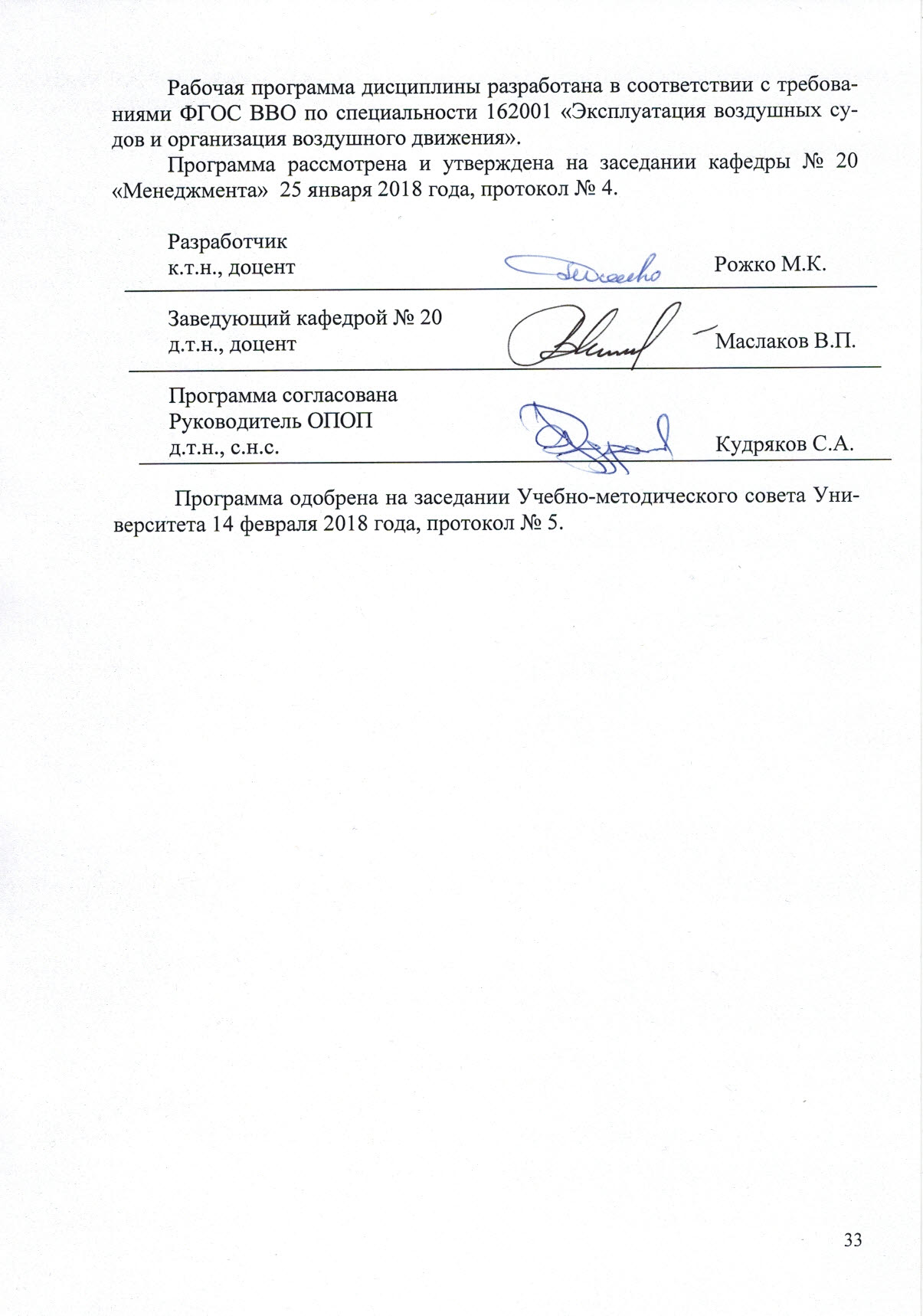 Перечень и кодкомпетенцийПеречень планируемых результатов обучения по дисциплинеСпособность и готовность разрабатывать производственно-техническую документацию (ПК-86).Знать:– современные требования к составлению и оформлению производственно-технической документации; – функции и особенности организационно-распределительных и правовых документов (Устав, Положение о структурном подразделении, Штатное расписание, Должностная инструкция, распорядок дня и др.);– технологию защиты конфиденциальных документов от несанкционированного доступа.Уметь:– выявлять основные недостатки по оформлению производственно-технической документации;– формулировать выявленные организационные проблемы;– обеспечить регистрацию и контроль исполнения служебных документов.Владеть:– способностью подготовить и оформить все виды производственно-технической документации, а также документы по личному составу;– навыками работы с компьютером как средством управления информацией.Наименование Всего часовКурс Наименование Всего часов4Общая трудоемкость дисциплины108108контактная работа, всего6,56,5         лекции (Л),22         практические занятия (ПЗ),22         семинары (С),--         лабораторные работы (ЛР),--самостоятельная работа студента (СРС)9595Курсовой проект (работа) --Промежуточная аттестация:99контактная работа2,52,5самостоятельная работа по подготовки к экзамену6,56,5Темы дисциплиныКоличество часовКомпетенцииОбразовательные технологии Оценочные средства Темы дисциплиныКоличество часовПК-86Образовательные технологии Оценочные средства Тема 1. История возникновение и развитие отечественного делопроизводства, развития управленческой деятельности на воздушном транспорте     8+Л, ПЗ, СРС, ВКУО, ДдТема 2. Оформление управленческих документов12+Л, ПЗ, СРС, РКСУО, ДдТема 3. Особенности подготовки и оформления отдельных видов документов10+ПЗ, СРСУО, ДдТема 4. Организация документооборота на воздушном транспорте12+Л, ПЗ, СРСУОТема 5. Организация службы делопроизводства10+Л, ПЗ, СРСУО, ДдТема 6. Организация текущего хранения документов и контроль за исполнением документов10+Л, ПЗ, СРСУО, ДдТема 7. Подготовка дел к архивному хранению31+             Л, ПЗ, СРС УО, Дд, ТВсего по дисциплине99Промежуточная аттестация9ЭИтого по дисциплине108№ темыНаименование темы дисциплиныЛПЗКПСССЛРСРСВсего часов1Тема 1. История возникновение и развитие отечественного делопроизводства, развития управленческой деятельности на воздушном транспорте0,250,257,582Тема 2. Оформление управленческих документов авиапредприятия0,250,2511,5123Тема 3. Особенности подготовки и оформления отдельных видов документов0,250,259,5104Тема 4. Организация документооборота на воздушном транспорте0,250,2511,5125Тема 5. Организация службы делопроизводства авиапредприятия0,250,2511,5126Тема 6. Организация текущего хранения документов и контроль за исполнением документов0,250,259,5107 Тема 7. Подготовка дел к архивному хранению0,50,53031Итого по дисциплинеИтого по дисциплине229599Промежуточная аттестацияПромежуточная аттестация9Всего по дисциплинеВсего по дисциплине108Номертемы дисциплиныТематика практических занятийТрудоемкость (часы)1Практическое занятие № 1. Составить схему этапов развития отечественного делопроизводства0,252Практическое занятие № 2. Разработать положения и должностные инструкции службы делопроизводства0,253Практическое занятие № 3. Разработать организационно- распорядительные документы летного департамента авиакомпании0,254Практическое занятие № 4. Разработать основные организационно распорядительные документы службы организации производства главного оператора аэропорта0,255Практическое занятие № 5. Разработать хронограмму службы делопроизводства авиакомпании и сделать экономическое обоснование0,256Практическое занятие № 6. Разработать систему организация хранения и контроля исполнения документов организации0,257Практическое занятие № 7. Сформировать номенклатуру дел к архивному хранению0,5Итого по дисциплинеИтого по дисциплине2Номертемы дисциплиныВиды самостоятельной работыТрудо-емкость(часы)11. Поиск, анализ информации и проработка учебного материала по теме «История возникновения и развития отечественного делопроизводства, развития управленческой деятельности на воздушном транспорте», работа с конспектом лекций и рекомендуемой литературой [2,4].2. Подготовка к устному опросу.3.Подготовка докладов.7,521.Поиск, анализ информации и проработка учебного материала по теме «Оформление управленческих документов», работа с конспектом лекций и рекомендуемой литературой [3, 4].2.Подготовка докладов.3.Подготовка к устному опросу.11,531.Поиск, анализ информации и проработка учебного материала по теме «Особенности подготовки и оформления отдельных видов документов», работа с конспектом лекций и рекомендуемой литературой [4].2.Подготовка докладов.3.Подготовка к устному опросу.9,541.Поиск, анализ информации и проработка учебного материала по теме «Организация документооборота на воздушном транспорте», работа с конспектом лекций и рекомендуемой литературой [1,3, 4]2.Подготовка докладов.3.Подготовка к устному опросу.11,55 1.Поиск, анализ информации и проработка учебного материала по теме «Организация службы делопроизводства», работа с конспектом лекций и рекомендуемой литературой [1, 2, 4].2.Подготовка докладов.  3.Подготовка к устному опросу.11,561.Поиск, анализ информации и проработка учебного материала по теме «Организация те-кущего хранения документов и контроль за исполнением документов», работа с конспектом лекций и рекомендуемой литературой [2, 4].2.Подготовка к устному опросу.3.Подготовка докладов.9,571.Поиск, анализ информации и проработка учебного материала по теме «Подготовка дел к архивному хранению» работа с конспектом лекций и рекомендуемой литературой [1, 3, 4].2.Подготовка докладов.3.Подготовка к устному опросу.4.Подготовка к десятиминутному тесту30Итого по дисциплинеИтого по дисциплине95№п/пНаименование дисциплиныНаименование специальных помещений и помещений для самостоятельной работыОснащенность специальных помещений и помещений для самостоятельной работыПеречень лицензионного программного обеспечения. Реквизиты подтверждающего документа1Организация делопроизводства на предприятии Компьютерный классаудитория №456Компьютерный классаудитория №458Лекционная аудитория №481Компьютер в комплекте(системный блок +ЖК монитор LG 19 W1952TE) – 13 шт.Информацион-ный киоскКомпьютер в комплекте RAMEC STORM Custom W-13 шт.Мультимедий-ный проекторAcer X1261 PПринтер HL2140R BrotherЭкранНоутбук BenqJoy book R42 15,4Мультимедий-ный проектор Mitsubisi XD490U, экранMicrosoft Windows 7 ProfessionalMicrosoft Windows Office Professional Plus 2007Acrobat Professional  9 WindowsInternationalKaspersky Anti-Virus Suite дляWKS  и   FSKonsi- SWOT ANALYSIS,Konsi - FOREXSALТема/вид учебных занятий (оценочных заданий), позволяющих студенту продемонстрировать достигнутый уровень сформированности компетенцийКоличество балловКоличество балловСрок контроля (порядковый номер недели с начала семестра)При-меча-ниеТема/вид учебных занятий (оценочных заданий), позволяющих студенту продемонстрировать достигнутый уровень сформированности компетенцийМини-мальноезначениеМакси-мальное значениеСрок контроля (порядковый номер недели с начала семестра)При-меча-ниеКонтактные виды занятийАудиторные занятияЛекция 1341Практическое занятие 1352Лекция 2354Практическое занятие 2345Лекция 3356Практическое занятие 3347Лекция 4358Практическое занятие 4349Лекция 53510Практическое занятие 535        11Лекция 63512Практическое занятие 63513Лекция 73514Практическое занятие 73416Практическое занятие 73517Самостоятельная работа студентаИтого по обязательным видам занятий4570Экзамен1530Итого по дисциплине 60100Перевод баллов БРС в оценку по «академической» шкалеПеревод баллов БРС в оценку по «академической» шкалеПеревод баллов БРС в оценку по «академической» шкалеПеревод баллов БРС в оценку по «академической» шкалеПеревод баллов БРС в оценку по «академической» шкалеКоличество баллов по БРСОценка (по «академической» шкале)Оценка (по «академической» шкале)Оценка (по «академической» шкале)Оценка (по «академической» шкале)90 и более5 – «отлично»5 – «отлично»5 – «отлично»5 – «отлично»75÷894 – «хорошо»4 – «хорошо»4 – «хорошо»4 – «хорошо»60÷743 – «удовлетворительно»3 – «удовлетворительно»3 – «удовлетворительно»3 – «удовлетворительно»менее 602 – «неудовлетворительно»2 – «неудовлетворительно»2 – «неудовлетворительно»2 – «неудовлетворительно»КритерииЭтапы формирования компетенцийПоказатели оценивания компетенцийСпособность и готовность разрабатывать производственно-техническую документацию (ПК-86).Способность и готовность разрабатывать производственно-техническую документацию (ПК-86).Способность и готовность разрабатывать производственно-техническую документацию (ПК-86).Знает:– современные требования к составлению и оформлению производственно-технической документации; – функции и особенности организационно-распределительных и правовых документов (Устав, Положение о структурном подразделении, Штатное расписание, Должностная инструкция, распорядок дня и др.);– технологию защиты конфиденциальных документов от несанкционированного доступа.1 этап формированияПеречисляет основные современные требования к составлению и оформлению производственно-технической документации.Описывает основные функции и особенности организационно-распределительных и правовых документов (Устав, Положение о структурном подразделении, Штатное расписание, Должностная инструкция, распорядок дня и др.).Знает:– современные требования к составлению и оформлению производственно-технической документации; – функции и особенности организационно-распределительных и правовых документов (Устав, Положение о структурном подразделении, Штатное расписание, Должностная инструкция, распорядок дня и др.);– технологию защиты конфиденциальных документов от несанкционированного доступа.2 этап формированияОтличает основные современные требования к составлению и оформлению производственно-технической документации авиапредприятия.Объясняет и устанавливает основные технологии защиты конфиденциальных документов от несанкционированного доступа.Умеет:– выявлять основные недостатки по оформлению производственно-технической документации;– формулировать выявленные организационные проблемы;– обеспечить регистрацию и контроль исполнения служебных документов.1 этап формированияПодготавливает основные документы, регламентирующие работу по управлению и оформлению производственно-технической документации.Использует основные функции и методы управления и контроля документооборотом организации.Демонстрирует знания нормативно правовых документов.Умеет:– выявлять основные недостатки по оформлению производственно-технической документации;– формулировать выявленные организационные проблемы;– обеспечить регистрацию и контроль исполнения служебных документов.2 этап формированияРазрабатывает мероприятия по управлению и оформлению производственно-технической документацииорганизации.Владеет:– способностью подготовить и оформить все виды производственно-техничес-кой документации, а также документы по личному составу;– навыками работы с компьютером как средством управления информацией.1этап формированияАнализирует методы управления делопроизводством согласно требованиям стандартов;Анализирует состояние использования информационных технологий в управлении делопроизводством организации.Владеет:– способностью подготовить и оформить все виды производственно-техничес-кой документации, а также документы по личному составу;– навыками работы с компьютером как средством управления информацией.2этап формированияОпределяет направления проведения проверок (аудит) состояния работ документами организации.